CURRICULUM VITAE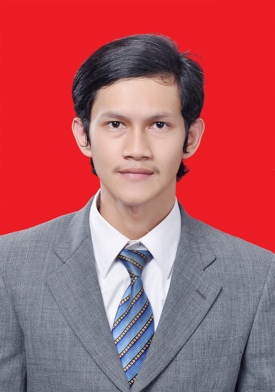 Nama			: Rezza Indra Rahayu, S.ETempat, Tgl Lahir	: Garut, 19 Juni 1994Jenis Kelamin		: Laki-lakiTinggi, berat badan	: 168, 53 KgAgama			: IslamKewarganegaraan	: IndonesiaStatus			: Belum KawinAlamat Sekarang	: Kp. Jambasari RT/RW 01/04 Desa Bayongbong				  Kecamatan Bayongbong, Kabupaten Garut 44162	 PENDIDIKAN  									FORMAL :1999 – 2000		TK Najaahan, Jl. Raya Bayongbong No.12 Garut2000 – 2006		SDN Bayongbong 2, Jl. Raya Bayongbong Garut2006 – 2009		SMP Negeri 24, Jl. Raya Bayongbong Garut2009 – 2012		SMK Negeri 9, Jl. Raya Bayongbong No.7 Garut2012 – 2016		Universitas Negeri Siliwangi, Jl. Siliwangi 24 Tasikmalaya NON FORMAL :2012		Latihan Kepemimpinan dan Keorganisasian,		Universitas Siliwangi, Fakultas Ekonomi		Tasikmalaya - Jawa Barat2013		How to Start a Business, Universitas Negeri Siliwangi		Tasikmalaya	 KEMAMPUAN 									Microsoft Office Word, Excel, Power Point, Adobe Photoshop, Adobe Premiere, Wordpress, BlogSupport ITNetworking	 PENGALAMAN ORGANISASI 						2012		Kepanitiaan HIMA Manajemen WELTO		(Welcome to Mahasiswa Baru)2013		Kepanitiaan OMBUS MABA		(Orientasi Mahasiwa Baru)2013		Kepanitiaan MUMAJ		(Musyawarah Mahasiswa Manajemen)2014		Kepanitiaan 34th Anniversary Management	 PENGALAMAN PEKERJAAN 						Praktek Kerja Lapangan:    PT. Indonesia Power – Garut Jawa Barat    Periode	: Agustus – Oktober 2011    Tujuan	: Mata Pelajaran Wajib	Rincian Pekerjaan:Training pengelolaan sistem informasiDesain ruangan, logo, dan lokasi perusahaan	 KOMPETENSI PRIBADI 							Kerja keras, disiplin, ulet, tekun, dan cepat belajar.Bertanggung jawab, ikhlas, jujur.Kreatif dan menjadi diri sendiri.Dapat bekerja bersama tim dan individuBekerja merupakan panggilan Allah dan termotivasi untuk berkinerja tinggi.	 KONTAK 										HP / Telpon	: +62812 4844 408 / +62895 2858 2558Email	: rezzaid@yahoo.com		  email@rezzaid.com Website	: www.rezzaid.com Tasikmalaya, 8 April 2016Rezza Indra Rahayu, S.E